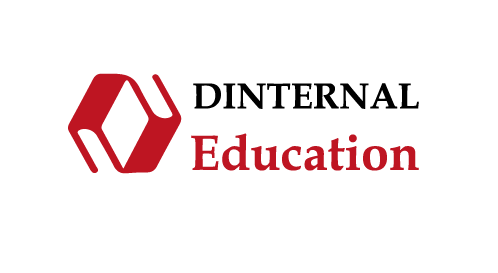                                                                                                      Міжнародний освітньо-методичний центр Дінтернал Ед’юкейшн      Календарно-тематичне планування до навчально-методичного комплексу    FLY HIGH UKRAINE 2 (PEARSON)  (2 год/тиждень) Навчальний рік   _____   Вчитель   ___________________________________ Клас  _________Календарно-тематичне планування: FLY HIGH UKRAINE 2 (Семестр 1)Календарно-тематичне планування FLY HIGH UKRAINE 2 (Семестр 2)Розділ 1: Me and my schoolТематика ситуативного спілкування: Школа (шкільне приладдя, шкільні меблі, моя класна кімната)Розділ 1: Me and my schoolТематика ситуативного спілкування: Школа (шкільне приладдя, шкільні меблі, моя класна кімната)Розділ 1: Me and my schoolТематика ситуативного спілкування: Школа (шкільне приладдя, шкільні меблі, моя класна кімната)Розділ 1: Me and my schoolТематика ситуативного спілкування: Школа (шкільне приладдя, шкільні меблі, моя класна кімната)Розділ 1: Me and my schoolТематика ситуативного спілкування: Школа (шкільне приладдя, шкільні меблі, моя класна кімната)Розділ 1: Me and my schoolТематика ситуативного спілкування: Школа (шкільне приладдя, шкільні меблі, моя класна кімната)Розділ 1: Me and my schoolТематика ситуативного спілкування: Школа (шкільне приладдя, шкільні меблі, моя класна кімната)Розділ 1: Me and my schoolТематика ситуативного спілкування: Школа (шкільне приладдя, шкільні меблі, моя класна кімната)Розділ 1: Me and my schoolТематика ситуативного спілкування: Школа (шкільне приладдя, шкільні меблі, моя класна кімната)Розділ 1: Me and my schoolТематика ситуативного спілкування: Школа (шкільне приладдя, шкільні меблі, моя класна кімната)Розділ 1: Me and my schoolТематика ситуативного спілкування: Школа (шкільне приладдя, шкільні меблі, моя класна кімната)Розділ 1: Me and my schoolТематика ситуативного спілкування: Школа (шкільне приладдя, шкільні меблі, моя класна кімната)Розділ 1: Me and my schoolТематика ситуативного спілкування: Школа (шкільне приладдя, шкільні меблі, моя класна кімната)ст. 4-5ст. 6-7Давайте знайомитися!
Повторімо літери A, B, C, D!вітатися, прощатися та представляти себе розпізнавати та відтворювати літери Aa, Bb, Cc, Dd,вітатися, прощатися та представляти себе розпізнавати та відтворювати літери Aa, Bb, Cc, Dd,kangaroo, tiger, penguin, elephant, monkey, keeperapple, bear, cat, dogkangaroo, tiger, penguin, elephant, monkey, keeperapple, bear, cat, dogHello! I’m (ім’я). What’s your name?How are you? I’m fine, thank you.Виконання пісніввічливо поводитися під час знайомства, слухати співрозмовника, працювати в парі
намалювати головних персонажів та запам’ятати їх іменатренувати вимову літер та звуків (a–d)ст. 8-9 ст. 10-11Повторімо літери E, F, G, H, I, J, K, L!розпізнавати та відтворювати літери Ee, Ff, Gg, Hh, Ii, Jj, Kk, Ll
розпізнавати та відтворювати літери Ee, Ff, Gg, Hh, Ii, Jj, Kk, Ll
elephant, flower, goat, hippo, insect, jelly, kangaroo, lionЗакріплення вивченого:літери A–D, apple, bear, cat, dogelephant, flower, goat, hippo, insect, jelly, kangaroo, lionЗакріплення вивченого:літери A–D, apple, bear, cat, dogЗакріплення вивченого:Hello! I’m (ім’я). What’s your name?How are you? I’m fine, thank you.Розпізнавати знайомі слова у контексті.Розпізнавати знайомі слова у контексті.Написання знайомих літерспівпрацювати з однолітками; самостійно працювати з підручникомвпр. 1–4, ст. 4–5 роб. зошита, тренувати вимову літер та звуків (e–l), створити вдома ляльки-наперстки ст. 12-13 ст. 14-15Повторімо літери M, N, O, P, Q, R, S, T!
розпізнавати та відтворювати літери Mm, Nn, Oo, Pp, Qq, Rr, Ss, Tt
розпізнавати та відтворювати літери Mm, Nn, Oo, Pp, Qq, Rr, Ss, Tt
monkey, nest, octopus, penguin, queen, rabbit, snake, tiger
Закріплення вивченого:літери A–L, apple, bear, cat, dog, elephant, flower, goat, hippo, insect, jelly, kangaroo, lionmonkey, nest, octopus, penguin, queen, rabbit, snake, tiger
Закріплення вивченого:літери A–L, apple, bear, cat, dog, elephant, flower, goat, hippo, insect, jelly, kangaroo, lionРозпізнавати знайомі слова у контексті.Розпізнавати знайомі слова у контексті.Написання знайомих літеррозв’язувати навчальні завдання, тримати емоційну рівновагу під час групових форм
навчальної діяльності
тренувати вимову літер та звуків (m–t), створити вдома
ляльки-наперстки (мавпочка
Chatter, тигреня Tag, кенгуру Karla, пінгвін
Patty)ст. 16-17ст. 18-19Повторімо літери U, V, W, X, Y, Z!

розпізнавати та відтворювати літери Uu, Vv, Ww, Xx, Yy, Zz!
розпізнавати та відтворювати літери Uu, Vv, Ww, Xx, Yy, Zz!
umbrella, vulture, whale, fox, yo-yo, zebra
Закріплення вивченого:літери A–T, apple, bear, cat, dog, elephant, flower, goat, hippo, insect, jelly,kangaroo, lion, monkey, nest, octopus, penguin, monkey, nest, octopus, penguin, queen, rabbit, snake, tigerumbrella, vulture, whale, fox, yo-yo, zebra
Закріплення вивченого:літери A–T, apple, bear, cat, dog, elephant, flower, goat, hippo, insect, jelly,kangaroo, lion, monkey, nest, octopus, penguin, monkey, nest, octopus, penguin, queen, rabbit, snake, tigerРозпізнавати знайомі слова у контексті.Розпізнавати знайомі слова у контексті.Написання знайомих літерзлагоджено виконувати командні завдання, у разі потреби звертатися до вчителя по
допомогу
впр. 1–4, ст. 6–9 роб. зошита, тренувати вимову літер та звуків a–wст. 20-21ст. 22-23Повторімо кольори та цифри!
вказувати колір тварин та предметіврахувати знайомі предмети

вказувати колір тварин та предметіврахувати знайомі предмети

red, blue, green, black, yellow, grey, purple, orange, pink, brown, whiteone, two, three, four, five, six, seven, eight, nine, ten
red, blue, green, black, yellow, grey, purple, orange, pink, brown, whiteone, two, three, four, five, six, seven, eight, nine, ten
Розпізнавати знайомі слова у контексті.Розпізнавати знайомі слова у контексті.Написання знайомих слівВиконання піснідотримуватися порядку виконання завдання згідно з правилами, уважно слідкувати за
інструкціями вчителя, швидко реагувати на отриману інформаціюст. 10-11 роб. зошитаст. 24-25Ходімо до школи!

називати предмети шкільного вжиткузапитувати та відповідати на запитання
про предмети шкільного вжиткуназивати предмети шкільного вжиткузапитувати та відповідати на запитання
про предмети шкільного вжиткуschool, bag, pencil, pen, rubber, book

school, bag, pencil, pen, rubber, book

What’s this? It’s a/an…
Розуміти коротку історію на слухРозпізнавати знайомі слова у контексті.Написання окремих слівВиконання пісніНаписання окремих слівВиконання піснізапам’ятовувати та відтворювати новий навчальний матеріал,
фокусувати увагу на візуальному представленні навчального матеріалуст. 12-13 роб. зошитаст. 26-27Як пишеться «восьминіг»?

промовляти знайомі слова по літерах описувати предмети шкільного вжиткупромовляти знайомі слова по літерах описувати предмети шкільного вжиткуspell, chair, write, board, be quiet
It’s a / an… The… is…
It’s a / an… The… is…
Розуміти коротку історію на слухРозпізнавати знайомі слова у контексті.Написання знайомих слівУчасть у комунікативних мовних іграхНаписання знайомих слівУчасть у комунікативних мовних іграхдотримуватися моделі поведінки, що відповідає правилам
шкільного життя, ділитися з іншими своїми думками та ставленням до певної
інформації

ст. 14-15 роб. зошитаст. 28-29Ці м’ячі – різнокольорові!

описувати предмети у множині запитувати та відповідати на запитання
про предмети в множині
описувати предмети у множині запитувати та відповідати на запитання
про предмети в множині
car, ball, doll, stickers, crayon, card car, ball, doll, stickers, crayon, card What are they? They’re balls.Розуміти коротку історію на слухРозпізнавати знайомі слова у контексті.доброзичливо спілкуватися з іншими, працюючи в групі чи парі
ст. 16-17 роб. зошитаст. 30-31З Днем народження!
називати та описувати подарунки
називати та описувати предмети, що
розташовані поруч або на відстані
називати та описувати подарунки
називати та описувати предмети, що
розташовані поруч або на відстані
robot, birthday, cake, present, watch
robot, birthday, cake, present, watch
This is a watch. That is a robot
Розуміти коротку історію на слухРозпізнавати знайомі слова у контексті.Написання окремих слівУчасть у комунікативних мовних іграхНаписання окремих слівУчасть у комунікативних мовних іграхзапитувати та надавати інформацію, працюючи в парі,
толерантно реагувати на успіхи чи поразки інших
ст. 18-19 роб. зошитаст. 32-33Поглянь на моє шкільне приладдя!
давати та виконувати вказівки
давати та виконувати вказівки
frog, teacher, close, door, window, stand up, open, sit down
frog, teacher, close, door, window, stand up, open, sit down
Розуміти коротку історію на слухРозпізнавати знайомі слова у контексті.Написання короткого повідомленняНаписання короткого повідомленняактивно використовувати наявні знання під час опанування навчального матеріалу;
доброзичливо та коректно реагувати на хибні відповіді чи репліки інших
ст. 20–21 роб. зошитаст. 34-35Подивися, чого я навчився!
оцінювати власний поступ у навчанніоцінювати власний поступ у навчанніЗакріплення вивченого: мовний матеріал розділів 1-4Закріплення вивченого: мовний матеріал розділів 1-4Закріплення вивченого: мовний матеріал розділів 1-4
Читати слова і короткі реченняНаписання окремих слівУчасть у комунікативних мовних іграхНаписання окремих слівУчасть у комунікативних мовних іграханалізувати та оцінювати власну навчальну діяльність, використовувати свій досвід і
досвід інших для покращення результатів навчанняст. 22–23 роб. зошитаРозділ 2: Me and my familyТематика ситуативного спілкування: Я і моя родинаРозділ 2: Me and my familyТематика ситуативного спілкування: Я і моя родинаРозділ 2: Me and my familyТематика ситуативного спілкування: Я і моя родинаРозділ 2: Me and my familyТематика ситуативного спілкування: Я і моя родинаРозділ 2: Me and my familyТематика ситуативного спілкування: Я і моя родинаРозділ 2: Me and my familyТематика ситуативного спілкування: Я і моя родинаРозділ 2: Me and my familyТематика ситуативного спілкування: Я і моя родинаРозділ 2: Me and my familyТематика ситуативного спілкування: Я і моя родинаРозділ 2: Me and my familyТематика ситуативного спілкування: Я і моя родинаРозділ 2: Me and my familyТематика ситуативного спілкування: Я і моя родинаРозділ 2: Me and my familyТематика ситуативного спілкування: Я і моя родинаРозділ 2: Me and my familyТематика ситуативного спілкування: Я і моя родинаРозділ 2: Me and my familyТематика ситуативного спілкування: Я і моя родинаст. 36-37Це – моя родина!

називати членів своєї родини
представляти членів своєї родини
називати членів своєї родини
представляти членів своєї родини
sunny, family, mum, dad, brother, sister

sunny, family, mum, dad, brother, sister

I am. I’m. He is. He’s. She is. She’s. It is. It’s. You are. You’re.
Розуміти коротку історію на слухРозпізнавати знайомі слова у контексті.Написання окремих слівВиконання пісніНаписання окремих слівВиконання піснідотримуватися інструкцій, які дає вчитель, активно брати участь у
перебігу уроку, виявляти свої емоції відповідно до ситуаціїст. 24-25 роб. зошитаст. 38-39Хто твій дідусь?
розповідати про членів своєї родинирозповідати про членів своєї родиниgrandpa, baby, boy, girl, grandma, friend
grandpa, baby, boy, girl, grandma, friend
Am/Is/Are…? Yes,……am/is/are. No, …… am not/isn’t/aren’t.Розуміти коротку історію на слухРозпізнавати знайомі слова у контексті.Написання знайомих слівУчасть у комунікативних мовних іграхНаписання знайомих слівУчасть у комунікативних мовних іграхповажати людей старшого покоління, дбайливо ставитися до
маленьких дітей, цінувати дружбу
ст. 26-27 роб. зошитаст. 40-41Готуймося до свята!
описувати себе та своїх друзів
описувати людей та предмети навколоописувати себе та своїх друзів
описувати людей та предмети навколоcowboy, box, clothes, spy, dancer
cowboy, box, clothes, spy, dancer
We/You/They are cowboys.
Розуміти коротку історію на слухРозпізнавати знайомі слова у контексті.Написання окремих слівВиконання пісніНаписання окремих слівВиконання пісніробити передбачення, спираючись на отриману інформацію,
ділитися з іншими своїми думками та судженнями
ст. 28-29 роб. зошитаст. 42-43Подивися на наші карнавальні костюми!
ставити запитання про себе та оточення
ставити / відповідати на запитання про
людей навколо
ставити запитання про себе та оточення
ставити / відповідати на запитання про
людей навколо
pirate, clown, king, crown
pirate, clown, king, crown
Are we/you/they cowboys? – Yes / No, we/you/they are/aren’t.
Розуміти пісню на слухРозпізнавати знайомі слова у контексті.Виконання пісні Написання окремих слівУчасть у комунікативних мовних іграхВиконання пісні Написання окремих слівУчасть у комунікативних мовних іграхзосереджуватися та швидко знаходити потрібну інформацію, слухати
та виконувати інструкції під час співу
ст. 30-31 роб. зошитаст. 44-45Сіре каченя
описувати своїх друзівописувати своїх друзівduck, happy, small, big, sad, swan
duck, happy, small, big, sad, swan
Розуміти коротку історію на слухРозпізнавати знайомі слова у контексті.Написання короткого повідомленняНаписання короткого повідомленнявиявляти співчуття до емоційного стану інших, фокусуватися на візуально представленій
інформації, щоб робити свої передбачення та здогади
ст. 32–33 роб. зошита (для вправи 4, What about you?, поясніть учням, що вони можуть використати сімейне фото. Попросіть учнів принести фото на наступний урок)ст. 46-47Подивися, чого я навчився!
оцінювати власний поступ у навчанніоцінювати власний поступ у навчанніЗакріплення вивченого: мовний матеріал розділів 5-8Закріплення вивченого: мовний матеріал розділів 5-8Закріплення вивченого: мовний матеріал розділів 5-8Читати слова і короткі реченняНаписання окремих слівУчасть у комунікативних мовних іграхНаписання окремих слівУчасть у комунікативних мовних іграхздобувати позитивний досвід навчання, дослухатися та позитивно реагувати на
коментарі й зауваження вчителяст. 34–35 роб. зошитаст. 48-49Вечірка чи прогулянка, що обрати?
описувати зображення з використанням вивченої лексики
та знайомих структурописувати зображення з використанням вивченої лексики
та знайомих структурЗакріплення вивченого: pencil, bag, tiger, doll, teacher, duck, pen, ball, tiger, grandpa, sister, grandma,
friend, dad, queen, big, small, door, windowЗакріплення вивченого: pencil, bag, tiger, doll, teacher, duck, pen, ball, tiger, grandpa, sister, grandma,
friend, dad, queen, big, small, door, windowФонетичний матеріал: /p/, /b/, /t/, /d/
Закріплення вивченого: This isНаписання знайомих слів Участь у комунікативних мовних іграхНаписання знайомих слів Участь у комунікативних мовних іграхвиявляти креативність, фантазію та здогадливість; зосереджуватися; дотримуватися
черги під час виконання завданняРозділ 3: Me and my friendsТематика ситуативного спілкування: Я та мої друзіРозділ 3: Me and my friendsТематика ситуативного спілкування: Я та мої друзіРозділ 3: Me and my friendsТематика ситуативного спілкування: Я та мої друзіРозділ 3: Me and my friendsТематика ситуативного спілкування: Я та мої друзіРозділ 3: Me and my friendsТематика ситуативного спілкування: Я та мої друзіРозділ 3: Me and my friendsТематика ситуативного спілкування: Я та мої друзіРозділ 3: Me and my friendsТематика ситуативного спілкування: Я та мої друзіРозділ 3: Me and my friendsТематика ситуативного спілкування: Я та мої друзіРозділ 3: Me and my friendsТематика ситуативного спілкування: Я та мої друзіРозділ 3: Me and my friendsТематика ситуативного спілкування: Я та мої друзіРозділ 3: Me and my friendsТематика ситуативного спілкування: Я та мої друзіРозділ 3: Me and my friendsТематика ситуативного спілкування: Я та мої друзіРозділ 3: Me and my friendsТематика ситуативного спілкування: Я та мої друзіст. 50-51Поглянь на мого повітряного змія!
давати характеристику своїм речам
давати предметам характеристику
приналежностідавати характеристику своїм речам
давати предметам характеристику
приналежностіkite, cloudy, computer game, old, radio, new, bike
kite, cloudy, computer game, old, radio, new, bike
This is…, Is it a I – my, you – your, he – his, she – her, it – its
Розуміти коротку історію на слухРозпізнавати знайомі слова у контексті.Написання окремих слівВиконання пісніНаписання окремих слівВиконання піснібути свідомими належності речей різним людям та права кожного
на особистий простірст. 36-37 роб. зошитаст. 52-53Поглянь на наші іграшки!
давати характеристику своїм речам
вказувати, кому належать предметидавати характеристику своїм речам
вказувати, кому належать предметиtoys, rollerblades, train, slow, fast, winner, prize toys, rollerblades, train, slow, fast, winner, prize we – our, you – your, they – their
Розуміти коротку історію на слухРозпізнавати знайомі слова у контексті.Написання короткого повідомленняНаписання короткого повідомленняпідтримувати інших, радіти за їхні перемоги та здобутки,
вболівати за свою команду, з повагою ставитися до команди-суперника
ст. 38-39 роб. зошитаст. 54-55У мене є домашня тваринка!
давати характеристику своїм речам
розповідати про свої частини тіладавати характеристику своїм речам
розповідати про свої частини тілаleg, body, head, wing, hand, arm, feet
leg, body, head, wing, hand, arm, feet
Have got – ‘ve got; Has got – ‘s gotРозуміти коротку історію на слухРозпізнавати знайомі слова у контексті.Написання окремих слівВиконання пісніНаписання окремих слівВиконання піснівиявляти зацікавленість і уважність до висловлювань, міркувань та
інформації, яку надають інші
ст. 40-41 роб. зошитаст. 56-57Пригода в зоопарку
Пригода в зоопарку
описувати частини тіла людей та тварин запитувати про предмети, які є в інших
ear, mouth, nose, eye, butterfly, hair, hair slide
Have I/you/we/they got…? Yes, … have/No, … haven’t. Has he/
she/it got…? Yes, … has/No, … hasn’t.Have I/you/we/they got…? Yes, … have/No, … haven’t. Has he/
she/it got…? Yes, … has/No, … hasn’t.Розуміти коротку історію на слухРозпізнавати знайомі слова у контексті.Розуміти коротку історію на слухРозпізнавати знайомі слова у контексті.Написання окремих слівУчасть у комунікативних мовних іграхбачити й цінувати красу природи, дбайливо ставитися до рослин і
тварин
ст. 42-43 роб. зошитаст. 58-59Маленький цирковий актор
Маленький цирковий актор
описувати своїх друзівcircus, funny, long, short, strong, trunk, starЗакріплення вивченого: to be, have/has got
Закріплення вивченого: to be, have/has got
Розуміти коротку історію на слухРозпізнавати знайомі слова у контексті.Розуміти коротку історію на слухРозпізнавати знайомі слова у контексті.Написання короткого повідомленнявисловлювати здогади та припущення, аналізуючи візуально представлену інформацію,
виявляти чуйність до емоційного стану інших
ст. 44–45 роб. зошитаст. 60-61Подивися, що я вмію!
Подивися, що я вмію!
оцінювати власний поступ у навчанніЗакріплення вивченого: мовний матеріал розділів 9-12Закріплення вивченого: мовний матеріал розділів 9-12
Закріплення вивченого: мовний матеріал розділів 9-12
Читати слова і короткі реченняЧитати слова і короткі реченняНаписання окремих слівУчасть у комунікативних мовних іграханалізувати та об’єктивно оцінювати власний навчальний поступ, презентувати себе у
суспільстві, цінувати своїх друзів та оточення
ст. 46–47 роб. зошитаРозділ 4: Me and my hobbiesТематика ситуативного спілкування: Відпочинок та дозвілляРозділ 4: Me and my hobbiesТематика ситуативного спілкування: Відпочинок та дозвілляРозділ 4: Me and my hobbiesТематика ситуативного спілкування: Відпочинок та дозвілляРозділ 4: Me and my hobbiesТематика ситуативного спілкування: Відпочинок та дозвілляРозділ 4: Me and my hobbiesТематика ситуативного спілкування: Відпочинок та дозвілляРозділ 4: Me and my hobbiesТематика ситуативного спілкування: Відпочинок та дозвілляРозділ 4: Me and my hobbiesТематика ситуативного спілкування: Відпочинок та дозвілляРозділ 4: Me and my hobbiesТематика ситуативного спілкування: Відпочинок та дозвілляРозділ 4: Me and my hobbiesТематика ситуативного спілкування: Відпочинок та дозвілляРозділ 4: Me and my hobbiesТематика ситуативного спілкування: Відпочинок та дозвілляРозділ 4: Me and my hobbiesТематика ситуативного спілкування: Відпочинок та дозвілляРозділ 4: Me and my hobbiesТематика ситуативного спілкування: Відпочинок та дозвілляРозділ 4: Me and my hobbiesТематика ситуативного спілкування: Відпочинок та дозвілляст. 62-63Поглянь, яке чудове місто!
Поглянь, яке чудове місто!
розповідати про те, що їх оточує
описувати, що вони бачать довкола
house, swimming pool, park, river, tree, playground, children
There is/There’s, There are
There is/There’s, There are
Розуміти коротку історію на слухРозпізнавати знайомі слова у контексті.Розуміти коротку історію на слухРозпізнавати знайомі слова у контексті.Написання окремих слівВиконання піснібрати активну участь у роботі групи, виконувати завдання по черзі,
контролювати власні емоції
ст. 48-49 роб. зошитаст. 64-65Як весело разом на дитячому майданчику!
Як весело разом на дитячому майданчику!
перераховувати предмети довкола запитувати про розташування
предметів
hot, treehouse, shop, swing, slide, climbing frame, bus
Where is/Where’s/ Where are..?, in, on, under, next toWhere is/Where’s/ Where are..?, in, on, under, next toРозуміти коротку історію на слухРозпізнавати знайомі слова у контексті.Розуміти коротку історію на слухРозпізнавати знайомі слова у контексті.Написання короткого повідомленнязосереджуватися на новому навчальному матеріалі, аби
запам’ятати та відтворити його, уважно слідкувати за розвитком подій у історіїст. 50-51 роб. зошитаст. 66-67Я вмію співати!
Я вмію співати!
описувати предмети довкола себе розповідати про дії, які вміють робитиsing, jump, high, ride, swim, climb, play the guitar
I/You/He/She/It/We/They can jump
I/You/He/She/It/We/They can jump
Розуміти коротку історію на слухРозпізнавати знайомі слова у контексті.Розуміти коротку історію на слухРозпізнавати знайомі слова у контексті.Написання окремих слівВиконання піснітолерантно висловлюватися щодо здібностей і спроможності
інших, ввічливо формулювати своє ставлення та враженняст. 52-53 роб. зошитаст. 68-69А ти так умієш?
А ти так умієш?
розповідати, що вони вміють/не вміють
робити
запитувати про те, що вміють робити їх друзі
skip, rollerblade, fly, do a handstand, walk, run, carry
Can he skip? Yes, he can. No, he can’t.Can he skip? Yes, he can. No, he can’t.Розуміти коротку історію на слухРозпізнавати знайомі слова у контексті.Розуміти коротку історію на слухРозпізнавати знайомі слова у контексті.надавати підтримку своєму оточенню, помічати сильні сторони та
здібності інших людей, підбадьорювати й радіти їхнім успіхам і досягненням
ст. 54-55 роб. зошитаст. 70-71Де ж мій телефон?
Де ж мій телефон?
розповідати про те, що вміють робити вони та їхні друзі
mobile phone, desk, cupboard, computer, bookcase, table, bedРозуміти коротку історію на слухРозпізнавати знайомі слова у контексті.Розуміти коротку історію на слухРозпізнавати знайомі слова у контексті.Написання короткого повідомленняопрацьовувати текст, користуватися отриманою з тексту інформацією для створення
власного письмового повідомлення, об’єктивно та неупереджено презентувати здібності й таланти –
свої та своїх друзівст. 56–57 роб. зошитаст. 72-73Подивися, чого я навчився!
Подивися, чого я навчився!
оцінювати власний поступ у навчанніЗакріплення вивченого: мовний матеріал розділів 13–16
Закріплення вивченого: мовний матеріал розділів 13–16
Закріплення вивченого: мовний матеріал розділів 13–16
Читати слова і короткі реченняЧитати слова і короткі реченняНаписання окремих слівУчасть у комунікативних мовних іграхоцінювати свій навчальний поступ, виявляти креативність, виконуючи індивідуальні
завдання, дотримуватися правил безпечної поведінки на дозвіллі та під час гри
ст. 58–59 роб. зошитаст. 130-131Щасливого Різдва!Щасливого Різдва!розповідати про те, як святкують Різдво
у своїй родині
reindeer, Christmas tree, star, Father Christmas Розуміти коротку історію на слухРозпізнавати знайомі слова у контексті.Розуміти коротку історію на слухРозпізнавати знайомі слова у контексті.Написання листівкизнати та поважати традиції народів і культур світупідготувати заготовки масок (для впр. 2, ст. 132, Pupil’s Book) та елементи для декорування (опційно)Підсумковий урокПідсумковий урокРозділ 5: Me and my day Тематика ситуативного спілкування: ХарчуванняРозділ 5: Me and my day Тематика ситуативного спілкування: ХарчуванняРозділ 5: Me and my day Тематика ситуативного спілкування: ХарчуванняРозділ 5: Me and my day Тематика ситуативного спілкування: ХарчуванняРозділ 5: Me and my day Тематика ситуативного спілкування: ХарчуванняРозділ 5: Me and my day Тематика ситуативного спілкування: ХарчуванняРозділ 5: Me and my day Тематика ситуативного спілкування: ХарчуванняРозділ 5: Me and my day Тематика ситуативного спілкування: ХарчуванняРозділ 5: Me and my day Тематика ситуативного спілкування: ХарчуванняРозділ 5: Me and my day Тематика ситуативного спілкування: ХарчуванняРозділ 5: Me and my day Тематика ситуативного спілкування: ХарчуванняРозділ 5: Me and my day Тематика ситуативного спілкування: Харчуванняст. 74-75Який смачний сніданок!
розповідати про свій сніданок
розповідати про свої вподобання в їжі
breakfast, hungry, bread, honey, milk, egg, orange
I/we/you/they like/don’t like bananasРозуміти коротку історію на слухРозпізнавати знайомі слова у контексті.Написання окремих слівВиконання пісніпіклуватися по своє здоров’я, дотримуватися принципів здорового
харчування
піклуватися по своє здоров’я, дотримуватися принципів здорового
харчування
піклуватися по своє здоров’я, дотримуватися принципів здорового
харчування
ст. 60-61 роб. зошитавирізати з журналів
(або намалювати) картинки зі стравами, які подобаються / не подобаютьсяст. 76-77А ти любиш смачно попоїсти?
називати страви, які вони полюбляютьзапитувати та розповідати про
вподобання в їжіfish, lunch, pizza, soup, chicken, salad
Do you like honey? Yes, I do/No, I don’t.
Розуміти коротку історію на слухРозпізнавати знайомі слова у контексті.Написання короткого повідомленнярозрізняти шкідливу та здорову їжу, толерантно ставитися до думки
інших
розрізняти шкідливу та здорову їжу, толерантно ставитися до думки
інших
розрізняти шкідливу та здорову їжу, толерантно ставитися до думки
інших
ст. 62-63 роб. зошита, ст. 78-79
Розкажи про свій день!
розповідати про свій розпорядок дня
розповідати про розпорядок дня свого
друга
get up, seven o’clock, have breakfast, clean my teeth, go to school He cleans his teeth every dayРозуміти коротку історію на слухРозпізнавати знайомі слова у контексті.Написання окремих слівВиконання піснідотримуватися розпорядку дня та здорового способу життя,
усвідомлювати важливість пунктуальності в повсякденні
дотримуватися розпорядку дня та здорового способу життя,
усвідомлювати важливість пунктуальності в повсякденні
дотримуватися розпорядку дня та здорового способу життя,
усвідомлювати важливість пунктуальності в повсякденні
ст. 64-65 роб. зошитаст. 80-81Я знаю дні тижня!
називати дні тижня
запитувати своїх друзів про їхній
розпорядок дня
Monday, Tuesday, Wednesday, Thursday, Friday, Saturday, Sunday
Does he go to school? Yes, he does/No, he doesn’t.Розуміти коротку історію на слухРозпізнавати знайомі слова у контексті.Написання окремих слівУчасть у комунікативних мовних іграхвести активний спосіб життя, займатися спортом, планувати свій
робочий час і дозвіллявести активний спосіб життя, займатися спортом, планувати свій
робочий час і дозвіллявести активний спосіб життя, займатися спортом, планувати свій
робочий час і дозвілляст. 66-67 роб. зошитаст. 82-83Тиждень супергероя
розповідати про щоденні дії
help, people, police officer, fireman, visit, do my homework
Розуміти коротку історію на слухРозпізнавати знайомі слова у контексті.Написання короткого повідомленняповодитися як відповідальний член суспільства, за потреби надавати допомогу людям
зі свого оточення, виявляти чуйність до потреб та проблем інших
поводитися як відповідальний член суспільства, за потреби надавати допомогу людям
зі свого оточення, виявляти чуйність до потреб та проблем інших
поводитися як відповідальний член суспільства, за потреби надавати допомогу людям
зі свого оточення, виявляти чуйність до потреб та проблем інших
ст. 68–69 роб. зошитаст. 84-85Подивися, що я вмію!
оцінювати власний поступ у навчанні
Закріплення вивченого: мовний матеріал розділів 17–20
Закріплення вивченого: мовний матеріал розділів 17–20Читати слова і короткі реченняНаписання окремих слівУчасть у комунікативних мовних іграхоцінювати власний навчальний поступ, співпрацювати з іншими для отримання
необхідної інформації, аналізувати й узагальнювати її
оцінювати власний навчальний поступ, співпрацювати з іншими для отримання
необхідної інформації, аналізувати й узагальнювати її
оцінювати власний навчальний поступ, співпрацювати з іншими для отримання
необхідної інформації, аналізувати й узагальнювати її
ст. 70–71 роб. зошитаст. 86-87Що ти знаєш про тварин?
вмітимуть описувати розташування предметів у кімнаті та
відповідати на загальні запитанняЗакріплення вивченого: insect, orange, umbrella, egg, apple, frog, duck, cat, nest, hippo, radio, kite,
computer, guitar, bus, rollerblades, in, on, under, next to
Фонетичний матеріал: /æ/, /e/, /ʌ/, /ɒ/, /ɪ/
Написання слів і коротких реченьУчасть у комунікативних мовних іграхвиявляти кмітливість і креативність, дотримуватися встановлених правил; надавати
однокласникам допомогу, необхідну для виконання завдання
виявляти кмітливість і креативність, дотримуватися встановлених правил; надавати
однокласникам допомогу, необхідну для виконання завдання
виявляти кмітливість і креативність, дотримуватися встановлених правил; надавати
однокласникам допомогу, необхідну для виконання завдання
Розділ 6: Me and my home Тематика ситуативного спілкування: Моя домівка. Предмети одягуРозділ 6: Me and my home Тематика ситуативного спілкування: Моя домівка. Предмети одягуРозділ 6: Me and my home Тематика ситуативного спілкування: Моя домівка. Предмети одягуРозділ 6: Me and my home Тематика ситуативного спілкування: Моя домівка. Предмети одягуРозділ 6: Me and my home Тематика ситуативного спілкування: Моя домівка. Предмети одягуРозділ 6: Me and my home Тематика ситуативного спілкування: Моя домівка. Предмети одягуРозділ 6: Me and my home Тематика ситуативного спілкування: Моя домівка. Предмети одягуРозділ 6: Me and my home Тематика ситуативного спілкування: Моя домівка. Предмети одягуРозділ 6: Me and my home Тематика ситуативного спілкування: Моя домівка. Предмети одягуРозділ 6: Me and my home Тематика ситуативного спілкування: Моя домівка. Предмети одягуРозділ 6: Me and my home Тематика ситуативного спілкування: Моя домівка. Предмети одягуРозділ 6: Me and my home Тематика ситуативного спілкування: Моя домівка. Предмети одягуст. 88-89Я граю у веселу гру!
розпізнавати та називати різні види
діяльності
розповідати про дії, які вони виконують
у момент мовленняplay, read, sleep, hide, water pistol, come
I am hiding. He is playing. It is sleeping.
Розуміти коротку історію на слухРозпізнавати знайомі слова у контексті.Написання окремих слівВиконання пісніуважно аналізувати отриману візуальну інформацію, передбачати та
реконструювати події за її допомогою
уважно аналізувати отриману візуальну інформацію, передбачати та
реконструювати події за її допомогою
уважно аналізувати отриману візуальну інформацію, передбачати та
реконструювати події за її допомогою
ст. 72-73 роб. зошитаст. 90-91Поглянь, який у нас гарний одяг!

називати різні предмети одягу
описувати речі, в які вони вдягнені
have a shower, trousers, T-shirt, shoes, skirt, dress, sweater
We’re wearing trousers. They’re wearing shortsРозуміти коротку історію на слухРозпізнавати знайомі слова у контексті.Написання короткого повідомленняактивно застосовувати вивчений матеріал для надання інформації
по себе, створювати загадки й пазли, спираючись на приклад
активно застосовувати вивчений матеріал для надання інформації
по себе, створювати загадки й пазли, спираючись на приклад
активно застосовувати вивчений матеріал для надання інформації
по себе, створювати загадки й пазли, спираючись на приклад
ст. 74-75 роб. зошитаст. 92-93Ми займаємося спортом. А ти?
називати різні види спортурозповідати, у які ігри вони грають/не
грають
basketball, volleyball, football, tennis, idea, tired
I’m not playing. He isn’t playing. They aren't playing
Розуміти коротку історію на слухРозпізнавати знайомі слова у контексті.Написання окремих слівВиконання піснізаписувати свої спостереження, спираючись на візуальні підказки,
допомагати однокласникам виконати поставлене завдання
записувати свої спостереження, спираючись на візуальні підказки,
допомагати однокласникам виконати поставлене завдання
записувати свої спостереження, спираючись на візуальні підказки,
допомагати однокласникам виконати поставлене завдання
ст. 76-77 роб. зошитаст. 94-95Що зараз відбувається в зоопарку?
розповідати, чим наразі займаються
люди навколо
запитувати й розповідати про дії, які вони виконують у момент мовленняdream, noise, eat, drink, upstairs, roar, snore

Are you sleeping? Yes, I am. No, I’m not.Розуміти пісню на слухРозпізнавати знайомі слова у контексті.Виконання пісніНаписання окремих слівУчасть у комунікативних мовних іграхз’ясовувати потрібну інформацію, зіставляти текстову та візуальну
інформацію, ставити запитання
з’ясовувати потрібну інформацію, зіставляти текстову та візуальну
інформацію, ставити запитання
з’ясовувати потрібну інформацію, зіставляти текстову та візуальну
інформацію, ставити запитання
ст. 78-79 роб. зошитаст. 96-97Візит до замку Велетня!
розповідати про своє житло
giant, hear, living room, bathroom, kitchen, bedroom, ghost

Розуміти коротку історію на слухРозпізнавати знайомі слова у контексті.Написання короткого повідомленнявисловлювати власні припущення щодо подій історії, порівнювати свої ідеї з
передбаченнями інших
висловлювати власні припущення щодо подій історії, порівнювати свої ідеї з
передбаченнями інших
висловлювати власні припущення щодо подій історії, порівнювати свої ідеї з
передбаченнями інших
ст. 80–81 роб. зошитаст. 98-99Подивися, що я вмію!
оцінювати власний поступ у навчанні
Закріплення вивченого: мовний матеріал розділів 21–24
Закріплення вивченого: мовний матеріал розділів 21–24
Читати слова і короткі реченняНаписання окремих слівУчасть у комунікативних мовних іграхоцінювати власний навчальний поступ, співпрацювати з іншими для отримання
необхідної інформації, аналізувати й узагальнювати її
оцінювати власний навчальний поступ, співпрацювати з іншими для отримання
необхідної інформації, аналізувати й узагальнювати її
оцінювати власний навчальний поступ, співпрацювати з іншими для отримання
необхідної інформації, аналізувати й узагальнювати її
ст. 82–83 роб. зошитаРозділ 7: Me and my adventuresТематика ситуативного спілкування: Мої захоплення. ПриродаРозділ 7: Me and my adventuresТематика ситуативного спілкування: Мої захоплення. ПриродаРозділ 7: Me and my adventuresТематика ситуативного спілкування: Мої захоплення. ПриродаРозділ 7: Me and my adventuresТематика ситуативного спілкування: Мої захоплення. ПриродаРозділ 7: Me and my adventuresТематика ситуативного спілкування: Мої захоплення. ПриродаРозділ 7: Me and my adventuresТематика ситуативного спілкування: Мої захоплення. ПриродаРозділ 7: Me and my adventuresТематика ситуативного спілкування: Мої захоплення. ПриродаРозділ 7: Me and my adventuresТематика ситуативного спілкування: Мої захоплення. ПриродаРозділ 7: Me and my adventuresТематика ситуативного спілкування: Мої захоплення. ПриродаРозділ 7: Me and my adventuresТематика ситуативного спілкування: Мої захоплення. ПриродаРозділ 7: Me and my adventuresТематика ситуативного спілкування: Мої захоплення. ПриродаРозділ 7: Me and my adventuresТематика ситуативного спілкування: Мої захоплення. Природаст. 100-101Ходімо в океанаріум!

називати тварин, що мешкають в
океанаріумі
називати предмети навколо
crab, raining, dolphin, turtle, camera, take a photo This is…. These are…Розуміти коротку історію на слухРозпізнавати знайомі слова у контексті.Написання окремих слівВиконання піснівисувати пропозиції, обговорювати їх і доходити спільного рішення;
вибудовувати приязні стосунки з оточеннямвисувати пропозиції, обговорювати їх і доходити спільного рішення;
вибудовувати приязні стосунки з оточеннямвисувати пропозиції, обговорювати їх і доходити спільного рішення;
вибудовувати приязні стосунки з оточеннямст. 84-85 роб. зошитаст. 102-103Поглянь на моє фото!розпізнавати іменники у формі однини
та множини
описувати фотографіїmen, feed, women, tall, shark, teeth
fox-foxes, spy-spies, foot-feet
Закріплення вивченого: men, feed, women, tall, shark, teethРозуміти коротку історію на слухРозпізнавати знайомі слова у контексті.Виконання короткого повідомленнясприймати й запам’ятовувати інформацію, надану усно, зіставляти її
з візуальною інформацією
сприймати й запам’ятовувати інформацію, надану усно, зіставляти її
з візуальною інформацією
сприймати й запам’ятовувати інформацію, надану усно, зіставляти її
з візуальною інформацією
ст. 86-87 роб. зошитаст. 104-105Час перекусити!

називати продукти харчування
запитувати та відповідати про їжу
bowl, carrot, drawer, shelf, cherry, sweets, chocolate

some, any в стверджувальних, заперечних та питальних
реченнях
Розуміти пісню на слухРозпізнавати знайомі слова у контексті.Виконання пісніНаписання окремих слівУчасть у комунікативних мовних іграхпо черзі виконувати навчальне завдання, працюючи в парі;
самостійно працювати з підручником
по черзі виконувати навчальне завдання, працюючи в парі;
самостійно працювати з підручником
по черзі виконувати навчальне завдання, працюючи в парі;
самостійно працювати з підручником
ст. 88-89 роб. зошитаст. 106-107Поглянь, скільки в мене цукерок!рахувати предмети до 20
запитувати та відповідати про кількість
предметів
eleven, twelve, thirteen, fourteen, fifteen, sixteen, seventeen,
eighteen, nineteen, twenty
What? Where? Who? How many?Розуміти коротку історію на слухРозпізнавати знайомі слова у контексті.Написання окремих слівУчасть у комунікативних мовних іграхспівпрацювати та ухвалювати спільні рішення, толерантно ставитися
до інших
співпрацювати та ухвалювати спільні рішення, толерантно ставитися
до інших
співпрацювати та ухвалювати спільні рішення, толерантно ставитися
до інших
ст. 90-91 роб. зошитаст. 108-109Незвичайна прогулянка Гаррі та Грети
повідомляти що є й чого немає на їхній кухні
forest, biscuit, wall, little, squirrel, angryЗакріплення вивченого: There are some apples. There aren’t any bananasРозуміти коротку історію на слухРозпізнавати знайомі слова у контексті.Написання короткого повідомленнязосереджуватися на великих обсягах нової інформації, співвідносити текстову
інформацію із зображеннямзосереджуватися на великих обсягах нової інформації, співвідносити текстову
інформацію із зображеннямзосереджуватися на великих обсягах нової інформації, співвідносити текстову
інформацію із зображеннямст. 92–93 роб. зошита, вирізати з журналів/намалювати картинки
морських тварин (sharks, crabs, fish, dolphins, etc.)ст. 110-111Подивися, що я вмію!
оцінювати власний поступ у навчанні
Закріплення вивченого: мовний матеріал розділів 25–28
Закріплення вивченого: мовний матеріал розділів 25–28
Читати слова і короткі реченняНаписання окремих слівУчасть у комунікативних мовних іграхоцінювати власні навчальні досягнення, цінувати й берегти природу
оцінювати власні навчальні досягнення, цінувати й берегти природу
оцінювати власні навчальні досягнення, цінувати й берегти природу
ст. 94–95 роб. зошитаст. 112 – 113Чим зайняті твої друзі?
розповідати про те, чим зараз займаються різні людиЗакріплення вивченого: flower, vulture, whale, hippo, fox, flower, river, house, swan, apple, banana, cherry,
orange, carrot, chocolate, honey, biscuit, salad, soup, bread, egg, chicken, play tennis, swim, sleep, read, eat,
go upstairs, hide, writeФонетичний матеріал: /f/, /v/, /w/, /h/

Написання слів і коротких реченьУчасть у комунікативних мовних іграхпрацювати самостійно та в групі, адаптувати модель поведінки відповідно до ситуаціїпрацювати самостійно та в групі, адаптувати модель поведінки відповідно до ситуаціїпрацювати самостійно та в групі, адаптувати модель поведінки відповідно до ситуаціїРозділ 8: Real-life skills Тематика ситуативного спілкування: Світ навколо менеРозділ 8: Real-life skills Тематика ситуативного спілкування: Світ навколо менеРозділ 8: Real-life skills Тематика ситуативного спілкування: Світ навколо менеРозділ 8: Real-life skills Тематика ситуативного спілкування: Світ навколо менеРозділ 8: Real-life skills Тематика ситуативного спілкування: Світ навколо менеРозділ 8: Real-life skills Тематика ситуативного спілкування: Світ навколо менеРозділ 8: Real-life skills Тематика ситуативного спілкування: Світ навколо менеРозділ 8: Real-life skills Тематика ситуативного спілкування: Світ навколо менеРозділ 8: Real-life skills Тематика ситуативного спілкування: Світ навколо менеРозділ 8: Real-life skills Тематика ситуативного спілкування: Світ навколо менеРозділ 8: Real-life skills Тематика ситуативного спілкування: Світ навколо менеРозділ 8: Real-life skills Тематика ситуативного спілкування: Світ навколо менест. 114-115Я люблю читати!
розповідати про свої улюблені жанри
літератури, улюблені книжки
та персонажів
space, animals, magic, superheroes, adventures
character,
favourite, star, planet, super powers, interesting, cute, strongI like books about…, My favourite character is…Читання коротких повідомленьУчасть у міні діалогах на знайому тему Коротка усна презентація на знайому темукористуватися зразком для виконання завдань, працюючи за
аналогією, запитувати та надавати інформацію, працюючи в парі
користуватися зразком для виконання завдань, працюючи за
аналогією, запитувати та надавати інформацію, працюючи в парі
користуватися зразком для виконання завдань, працюючи за
аналогією, запитувати та надавати інформацію, працюючи в парі
ст. 96-97 роб. зошитаст. 116-117Я вивчаю знаки в місті
називати знаки у місті розпізнавати та описувати знаки в місті
zebra crossing, toilet, bus stop, café, airport, information,ask questions, wait for the bus, travel by plane, cross the street, eat, wash hands
Читання коротких повідомленьУчасть у комунікативних мовних іграхдотримуватися правил поведінки у громадських місцях,
усвідомлювати власні права та обов’язки
дотримуватися правил поведінки у громадських місцях,
усвідомлювати власні права та обов’язки
дотримуватися правил поведінки у громадських місцях,
усвідомлювати власні права та обов’язки
ст. 98-99 роб. зошитаст. 118-119Я йду на закупи
розповідати про різні види магазинів та
називати те, що вони можуть там придбати складати свій список покупок,
розповідати про те, що вони хочуть купитиbookshop, toy shop, pet shop, flower shop, sweet shop
cat, teddy bear, flowers, lollipop, books
Читання коротких повідомленьУчасть у комунікативних мовних іграх Участь у міні діалогах на знайому темувирішувати життєві завдання – самостійно та з допомогою іншихвирішувати життєві завдання – самостійно та з допомогою іншихвирішувати життєві завдання – самостійно та з допомогою іншихст. 100-101 роб. зошитаст. 120-121Я люблю робити фото!
розповідати про сучасні ґаджети
розповідати про те, як користуються
своїми улюбленими ґаджетамиlaptop, camera, tablet, mobile phone, mp3 player
listen to
music, take photos, play games, write text messages, call friendsЧитання коротких повідомленьУчасть у комунікативних мовних іграхкористуватися сучасними ґаджетами, дотримуватися правил
мережевого етикетукористуватися сучасними ґаджетами, дотримуватися правил
мережевого етикетукористуватися сучасними ґаджетами, дотримуватися правил
мережевого етикетуст. 102-103 роб. зошитаРозділ 9: Life in Ukraine Тематика ситуативного спілкування:  Національна їжа, транспорт, погода, дика природа в Україні Розділ 9: Life in Ukraine Тематика ситуативного спілкування:  Національна їжа, транспорт, погода, дика природа в Україні Розділ 9: Life in Ukraine Тематика ситуативного спілкування:  Національна їжа, транспорт, погода, дика природа в Україні Розділ 9: Life in Ukraine Тематика ситуативного спілкування:  Національна їжа, транспорт, погода, дика природа в Україні Розділ 9: Life in Ukraine Тематика ситуативного спілкування:  Національна їжа, транспорт, погода, дика природа в Україні Розділ 9: Life in Ukraine Тематика ситуативного спілкування:  Національна їжа, транспорт, погода, дика природа в Україні Розділ 9: Life in Ukraine Тематика ситуативного спілкування:  Національна їжа, транспорт, погода, дика природа в Україні Розділ 9: Life in Ukraine Тематика ситуативного спілкування:  Національна їжа, транспорт, погода, дика природа в Україні Розділ 9: Life in Ukraine Тематика ситуативного спілкування:  Національна їжа, транспорт, погода, дика природа в Україні Розділ 9: Life in Ukraine Тематика ситуативного спілкування:  Національна їжа, транспорт, погода, дика природа в Україні Розділ 9: Life in Ukraine Тематика ситуативного спілкування:  Національна їжа, транспорт, погода, дика природа в Україні Розділ 9: Life in Ukraine Тематика ситуативного спілкування:  Національна їжа, транспорт, погода, дика природа в Україні ст. 122Давайте готувати разом!
розповідати про те, що полюбляють їсти
на сніданок і обід
oil, flour, cottage cheese, potatoes
Закріплення вивченого: apple, jelly, cake, bread, honey, milk, egg, orange, fish, pizza,
soup, chicken, salad, carrot, cherry, sweets, chocolate, biscuitЧитання коротких текстівУчасть у міні діалогах на знайому темускладати просте меню, цікавитися кулінарними вподобаннями іншихскладати просте меню, цікавитися кулінарними вподобаннями іншихскладати просте меню, цікавитися кулінарними вподобаннями іншихвпр. 1, ст. 104 роб. зошитаст. 123Я люблю подорожувати!
розповідати про те, яким видом
транспорту вони люблять подорожувати
travel, by plane, by car, by train
Закріплення вивченого: oil, flour, cottage cheese, potatoes, sugar, eggs, tea
Читання коротких текстівУчасть у міні діалогах на знайому темуусвідомлювати себе громадянином України, відповідально
ставитися до громади та суспільства
усвідомлювати себе громадянином України, відповідально
ставитися до громади та суспільства
усвідомлювати себе громадянином України, відповідально
ставитися до громади та суспільства
впр. 3, ст. 104 роб. зошитаст. 124Яка погода тобі подобається найбільше?
розповідати про погоду в своїй країніsunny, cloudy, rainy, snowy
Закріплення вивченого: лексика до тем Animals, Food, Toys, Clothes
Читання коротких текстівУсна презентація на знайому темусприймати природу як цілісну систему, усвідомлювати
взаємозв’язок людини та довкілля
сприймати природу як цілісну систему, усвідомлювати
взаємозв’язок людини та довкілля
сприймати природу як цілісну систему, усвідомлювати
взаємозв’язок людини та довкілля
впр. 2, ст. 104 роб. зошитаст. 125Давайте вивчати диких тварин!
розповідати про свою улюблену дику тварину
bison, lynx, woodpecker, stork
Закріплення вивченого: лексика до теми AnimalsЧитання коротких текстівУсна презентація на знайому темуусвідомлювати, як важливо берегти природу рідного краюусвідомлювати, як важливо берегти природу рідного краюусвідомлювати, як важливо берегти природу рідного краювпр. 4, ст. 104 роб. зошита, принести папір для виготовлення
листівкиРозділ 10: Culture in UkraineТематика ситуативного спілкування: Свята та традиції в Україні (назви свят, вітання, день народження, святкове меню). Розділ 10: Culture in UkraineТематика ситуативного спілкування: Свята та традиції в Україні (назви свят, вітання, день народження, святкове меню). Розділ 10: Culture in UkraineТематика ситуативного спілкування: Свята та традиції в Україні (назви свят, вітання, день народження, святкове меню). Розділ 10: Culture in UkraineТематика ситуативного спілкування: Свята та традиції в Україні (назви свят, вітання, день народження, святкове меню). Розділ 10: Culture in UkraineТематика ситуативного спілкування: Свята та традиції в Україні (назви свят, вітання, день народження, святкове меню). Розділ 10: Culture in UkraineТематика ситуативного спілкування: Свята та традиції в Україні (назви свят, вітання, день народження, святкове меню). Розділ 10: Culture in UkraineТематика ситуативного спілкування: Свята та традиції в Україні (назви свят, вітання, день народження, святкове меню). Розділ 10: Culture in UkraineТематика ситуативного спілкування: Свята та традиції в Україні (назви свят, вітання, день народження, святкове меню). Розділ 10: Culture in UkraineТематика ситуативного спілкування: Свята та традиції в Україні (назви свят, вітання, день народження, святкове меню). Розділ 10: Culture in UkraineТематика ситуативного спілкування: Свята та традиції в Україні (назви свят, вітання, день народження, святкове меню). Розділ 10: Culture in UkraineТематика ситуативного спілкування: Свята та традиції в Україні (назви свят, вітання, день народження, святкове меню). Розділ 10: Culture in UkraineТематика ситуативного спілкування: Свята та традиції в Україні (назви свят, вітання, день народження, святкове меню). ст. 126Святкуємо День матері!
малювати та описувати листівку для своєї мами чи бабусіholiday, postcard, tulip, gift
Закріплення вивченого: What is your name? How old are you? Where do you live?Читання коротких текстівУсна презентація на знайому темурозуміти важливість родинних зв’язків, поважати членів своєї сім’ї
розуміти важливість родинних зв’язків, поважати членів своєї сім’ї
розуміти важливість родинних зв’язків, поважати членів своєї сім’ї
впр. 1, ст. 105 роб. зошитаст. 127Святкуємо День Незалежності України!
розповідати про те, як вони святкують
День Незалежності України
anthem, concert, square, fireworks
Закріплення вивченого: holiday, postcard, tulip, giftЧитання коротких текстівУсна презентація на знайому темушанобливо ставитися до державних святинь, української історії,
мови й культури, державних свят
шанобливо ставитися до державних святинь, української історії,
мови й культури, державних свят
шанобливо ставитися до державних святинь, української історії,
мови й культури, державних свят
намалювати та підписати атрибути Дня Незалежностіст. 128Святкуємо день народження!
розповідати про те, як вони готуються
до святкування свого дня народження
juice, party, pineapple, tea
Закріплення вивченого: apple, banana, egg, orange
Читання коротких текстівУсна презентація на знайому темувибудовувати дружні стосунки; планувати святкове меню
вибудовувати дружні стосунки; планувати святкове меню
вибудовувати дружні стосунки; планувати святкове меню
впр. 3, ст. 105 роб. зошитаст. 129Святкуємо день святого Миколая!
розповідати про те, як святкують День
святого Миколая у своїй родині
Saint Nicholas, pillow, cookies, church
Закріплення вивченого: sunny, cloudy, rainy, snowy, bison, lynx, woodpecker, stork,postcard, tulip, gift, juice, pineapple, teaЧитання коротких текстівУсна презентація на знайому темуз повагою ставитися до традицій і звичаїв українського народу
з повагою ставитися до традицій і звичаїв українського народу
з повагою ставитися до традицій і звичаїв українського народу
впр. 2, ст. 105 роб. зошитаст. 132Запрошую тебе на бал-маскарад!
розповідати про маскарадні костюмиthrow, streamers, mask, dance, laugh
Закріплення вивченого: trousers, T-shirt, shoes, skirt, dress, sweater
Розуміти пісню на слухРозпізнавати знайомі слова у контексті.вибудовувати дружню невимушену комунікацію під час проведення
дозвілля з іншими людьми
вибудовувати дружню невимушену комунікацію під час проведення
дозвілля з іншими людьми
вибудовувати дружню невимушену комунікацію під час проведення
дозвілля з іншими людьми
намалювати та описати улюблений карнавальний костюмст. 133З Великоднем!
розповідати про Великодні традиціїEaster egg, paint
Закріплення вивченого: лексика до теми Food
Розуміти коротку історію на слухРозпізнавати знайомі слова у контексті.цікавитися культурою та традиціями інших народів для формування
соціокультурного досвіду
цікавитися культурою та традиціями інших народів для формування
соціокультурного досвіду
цікавитися культурою та традиціями інших народів для формування
соціокультурного досвіду
намалювати Easter egg huntст. 134-135Відвідайте наш карнавал!
виконувати
пісні іноземною мовою
Закріплення вивченого: мовний матеріал розділів 1–28
Закріплення вивченого: мовний матеріал розділів 1–28
Виконання знайомих пісень пісеньРольова гра виявляти артистизм, креативність
виявляти артистизм, креативність
виявляти артистизм, креативність
ст. 134-135Завітайте на нашу виставу! виконувати
пісні іноземною мовою
Закріплення вивченого: мовний матеріал розділів 1–28
Закріплення вивченого: мовний матеріал розділів 1–28
Участь у шкільній виставіактивно
брати участь у групових виступахактивно
брати участь у групових виступахактивно
брати участь у групових виступахПідсумковий урокПідсумковий урок